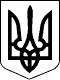 УКРАЇНАЖИТОМИРСЬКА ОБЛАСТЬНОВОГРАД-ВОЛИНСЬКА МІСЬКА РАДАРІШЕННЯвосьма сесія 	сьомого скликаннявід 22.09.2016 № 147Про внесення змін у додаток до рішення міської ради від 07.04.2016 №75 „Про затвердження структури Територіального центру соціального обслуговування (надання соціальних послуг) Новоград - Волинської міської ради, штатного розпису “Керуючись статями 25, 64 Закону України „Про місцеве самоврядування в Україні“, „Типовим положенням про територіальний центр соціального обслуговування (надання соціальних послуг)“, затвердженим постановою Кабінету Міністрів України від 29.12.2009 р. № 1417 із змінами, внесеними постановою Кабінету Міністрів України від 23.12.2015 р. №1093, з метою покращення надання соціальних послуг та отримання додаткових коштів від надання платних послуг громадянам міста, міська радаВИРІШИЛА:1.Внести зміни у додаток до рішення міської ради 07.04.2016 № 75 „Про затвердження структури Територіального центру соціального обслуговування (надання соціальних послуг) Новоград – Волинської міської ради, штатного розпису “, а саме: викласти його в новій редакції (додається).2.Територіальному центру соціального обслуговування (надання соціальних послуг) Новоград - Волинської міської ради (Циба Я.В.) внести зміни до штатного розпису.3.Контроль за виконанням цього рішення покласти на постійну комісію міської ради з питань соціальної політики, охорони здоров’я,освіти, культури та спорту (Федорчук В.Г.) та заступника міського голови Шутову Л.В.Міський голова 	В.Л. ВесельськийДодатокдо  рішення  міської  радивід  07.04.2016 №75нова редакціярішення міської радивід 22.09.2016  № 147Структура територіального  центру соціального обслуговування (надання соціальних послуг) Новоград-Волинської міської радиСекретар  міської  ради                                                                О.А.Пономаренко№ппНазва структурного підрозділу Кількість  посад1.Апарат   територіального  центру6,5Директор територіального центруГоловний бухгалтерБухгалтер  ЕкономістОператор комп’ютерного наборуІнспектор   з  кадрівПрибиральник службових приміщень 1111110,52.Відділення  соціальної  допомоги  вдома  55Завідувач  відділенняЗаступник завідувача відділенняСоціальний працівник Соціальний  робітник113503.Відділення  денного перебування4,5Завідувач відділенняПсихолог Соціальний працівникМедична  сестраІнструктор  з трудової адаптаціїКульторганізатор10,5110,50,54.Відділення  організації  надання  адресної  натуральної  та грошової допомоги2Завідувач відділенняРобітник з комплексного обслуговування й ремонту будинків11Всього 68